ИЗВЕЩЕНИЕ О ПРОВЕДЕНИИ АУКЦИОНА В ЭЛЕКТРОННОЙ ФОРМЕИзвещение № 21000002160000000131ДОКУМЕНТАЦИЯ ОБ АУКЦИОНЕАУКЦИОН. ОБЩИЕ УСЛОВИЯ ПРОВЕДЕНИЯ ОТКРЫТОГО АУКЦИОНА В ЭЛЕКТРОННОЙ ФОРМЕРАЗДЕЛ 1. ОБЩИЕ ПОЛОЖЕНИЯ1.1. Законодательное регулирование.Настоящая Документация об аукционе разработана в соответствии со статьей 17.1 Федерального закона от 26 июля 2006 г. № 135-ФЗ «О защите конкуренции», приказом Федеральной антимонопольной службы от 21 марта 2023 г. № 147/23 «О порядке проведения конкурсов или аукционов на право заключения договоров аренды, договоров безвозмездного пользования, договоров доверительного управления имуществом, иных договоров, предусматривающих переход прав в отношении государственного имущества, и перечне видов имущества, в отношении которого заключение указанных договоров может осуществляться путем проведения торгов в форме конкурса» (далее – Порядок).1.2. Организатор аукциона, Специализированная организация, Оператор электронной площадки.1.2.1. Сведения об Организаторе аукциона указаны в Извещении о проведении аукциона.1.2.2. Для проведения настоящего аукциона Организатором аукциона привлечено на основании гражданско-правового договора юридическое лицо (далее –Специализированная организация), сведения о которой указаны в Извещении о проведении аукциона.1.2.3. Сведения об Операторе электронной площадки, адрес электронной площадки на которой будет проводиться аукцион в электронной форме указаны в Извещении о проведении аукциона.1.3. Информация о лотах (предмет аукциона).1.3.1. Предметом настоящего аукциона является право на заключение договора аренды государственного имущества. При заключении и исполнении договора изменение условий договора, указанных
в Документации об аукционе, по соглашению сторон и в одностороннем порядке
не допускается.1.3.2. Договор аренды заключается в отношении государственного имущества (объектов), указанного в Извещении о проведении аукциона.Имущество, являющееся предметом аукциона (лота), находится в технически хорошем эксплуатационном состоянии. На момент окончания договора аренды имущество должно быть в технически хорошем эксплуатационном состоянии, без изменений площадей, с сохранением всех функционирующих инженерных систем и сетей.1.3.3. Место расположения, описание и технические характеристики государственного имущества, права на которое передаются по договору, в том числе площадь помещения, здания, строения или сооружения, указаны в Извещении о проведении аукциона.Организатор аукциона и Специализированная организация обеспечивают осмотр имущества, права на которое передают по договору, в порядке, указанном в Извещении о проведении аукциона, без взимания платы. 1.3.4. Срок действия договора указан в Извещении о проведении аукциона.1.3.5. Целевое назначение государственного имущества, права на которые передаются по договору, указаны в Извещении о проведении аукциона.1.4. Начальная (минимальная) стоимость права заключения договоров аренды (цена лота)1.4.1. Начальная (минимальная) цена договора (лота) в размере ежемесячной арендной платы указана в Извещении о проведении аукциона.1.4.2.  Величина повышения начальной цены договора (цены лота) («шаг аукциона») указана в Извещении о проведении аукциона.1.5. Извещение о проведении аукциона.1.5.1. Извещение о проведении открытого аукциона формируется и размещается Специализированной организацией на Официальном сайте Российской Федерации в информационно-телекоммуникационной сети «Интернет» www.torgi.gov.ru (далее - Официальный сайт), а Оператор электронной площадки в течение часа с момента размещения Извещения о проведении аукциона на Официальном сайте размещает указанное Извещение на электронной площадке. Размещение информации о проведении аукциона на Официальном сайте торгов
в соответствии с Правилами является публичной офертой, предусмотренной статьей 437 Гражданского кодекса Российской Федерации, а подача заявки на участие в аукционе является акцептом такой оферты.1.5.2. При этом к информации о проведении аукциона относится информация
и полученные в результате принятия решения о проведении аукциона и в ходе аукциона сведения, в том числе сведения, содержащиеся в Извещении о проведении аукциона, Извещении об отказе от проведения аукциона, Документации об аукционе, изменениях, вносимых в такие извещения и такую документацию, разъяснениях такой документации, протоколах, составляемых в ходе аукционов.1.5.3. Организатор аукциона вправе принять решение о внесении изменений
в Извещение о проведении аукциона или в Документацию об аукционе.  Не позднее чем за пять дней до даты окончания подачи заявок на участие в аукционе такие изменения формируются и размещаются Специализированной организацией на Официальном сайте, а Оператор электронной площадки в течение одного часа размещает соответствующие изменения на электронной площадке.При этом срок подачи заявок на участие в аукционе должен быть продлен таким образом, чтобы с даты размещения на Официальном сайте внесенных изменений в Извещение о проведении аукциона до даты окончания подачи заявок на участие в аукционе он составлял не менее двадцать дней.1.6. Отказ от проведения аукциона.1.6.1. Организатор аукциона вправе отказаться от проведения аукциона.  1.6.2. Не позднее чем за пять дней до даты окончания подачи заявок на участие в аукционе Извещение об отказе от проведения аукциона формируется и размещается Специализированной организацией на Официальном сайте, а Оператор электронной площадки в течение одного часа размещает соответствующее Извещение на электронной площадке.1.6.3. Оператор электронной площадки возвращает задатки заявителям в течение пяти рабочих дней с даты размещения Извещения об отказе от проведения аукциона на Официальном сайте.РАЗДЕЛ 2. УЧАСТНИКИ АУКЦИОНА2.1. Требования к участникам аукциона.2.1.1. Участником аукциона является заявитель, претендующий на заключение договора аренды государственного имущества, подавший заявку на участие в аукционе
и допущенный аукционной комиссией к участию в аукционе по итогам рассмотрения
ею заявок на участие в аукционе.2.1.2. Участники аукциона должны соответствовать требованиям, установленным законодательством Российской Федерации к таким участникам.2.1.3. Организатор аукциона или аукционная комиссия вправе запрашивать информацию и документы в целях проверки соответствия участника аукциона требованиям, указанным в пункте 2.1.2 настоящего раздела, у органов власти в соответствии с их компетенцией и иных лиц, за исключением лиц, подавших заявку на участие в соответствующем аукционе. 2.1.4. С участников аукциона плата за участие в нем не взимается.2.1.5. Установленное требование о внесении задатка распространяется в равной мере на всех участников аукциона. 2.2. Условия допуска к участию в аукционе.2.2.1. Заявителем может быть любое юридическое лицо независимо
от организационно-правовой формы, формы собственности, места нахождения и места происхождения капитала или любое физическое лицо, в том числе индивидуальный предприниматель, претендующее на заключение договора и подавшее заявку на участие
в аукционе (далее – заявитель).Участие в аукционе вправе принимать заявители, зарегистрированные на Официальном сайте (в соответствии с главой II Регламента государственной информационной системы "Официальный сайт Российской Федерации в информационно-телекоммуникационной сети "Интернет" www.torgi.gov.ru, утвержденного приказом Федерального казначейства от 2 декабря 2021 г. № 38н (зарегистрирован Министерством юстиции Российской Федерации 2 декабря 2021 г., регистрационный № 66843). Заявители, зарегистрированные на Официальном сайте, считаются зарегистрированными на электронной площадке не позднее рабочего дня, следующего за днем регистрации лица на Официальном сайте.2.2.2. Заявитель не допускается аукционной комиссией к участию в аукционе
в случаях:1) непредставления документов, определенных п. 4.2 Документации об аукционе, либо наличия в таких документах недостоверных сведений;2) несоответствия требованиям, указанным в пункте 2.1.2 Документации
об аукционе;3) невнесения задатка; 4) несоответствия заявки на участие в аукционе требованиям Документации
об аукционе; 5) наличия решения о ликвидации заявителя – юридического лица или наличия решения арбитражного суда о признании заявителя – юридического лица, индивидуального предпринимателя банкротом и об открытии конкурсного производства; 6) наличия решения о приостановлении деятельности заявителя в порядке, предусмотренном Кодексом Российской Федерации об административных правонарушениях, на момент подачи заявки на участие в аукционе.2.2.3. Отказ в допуске к участию в аукционе по иным основаниям, кроме случаев, указанных в настоящем разделе, не допускается.2.2.4. В случае установления факта недостоверности сведений, содержащихся
в документах, представленных заявителем или участником аукциона, аукционная комиссия обязана отстранить такого заявителя или участника аукциона от участия в аукционе
на любом этапе их проведения.В срок не позднее дня, следующего за днем принятия такого решения Протокол об отстранении заявителя или участника аукциона от участия в аукционе, с указанием установленных фактов недостоверных сведений, размещается Специализированной организацией на электронной площадке, а Оператор электронной площадки в течение одного часа размещает указанный протокол на Официальном сайте.РАЗДЕЛ 3. ДОКУМЕНТАЦИЯ ОБ АУКЦИОНЕ3.1. Документация об аукционе.3.1.1. При проведении аукциона Специализированная организация обеспечивают размещение Документации об аукционе на Официальном сайте одновременно с размещением Извещения о проведении аукциона.Сведения, содержащиеся в Документации об аукционе, соответствуют сведениям, указанным в Извещении о проведении аукциона.3.1.2. Документация об аукционе помимо информации и сведений, содержащихся в Извещении о проведении аукциона, содержит информацию и сведения, установленные действующим законодательством.3.1.3. Проект договора аренды является неотъемлемой частью Документации об аукционе и размещается Специализированной организацией на Официальном сайте одновременно с размещением Извещения о проведении аукциона.3.1.4. Заявитель до подачи заявки на участие в аукционе должен изучить Документацию об аукционе, включая все инструкции, формы, условия и проект договора. 3.1.5. Предоставление Документации об аукционе до размещения на Официальном сайте Извещения о проведении аукциона не допускается.3.2. Разъяснение положений Документации об аукционе.3.2.1. Любое заинтересованное лицо, не позднее чем за три рабочих дня до даты окончания срока подачи заявок на участие, вправе направить на адрес электронной площадки не более чем три запроса о разъяснении положений Документации об аукционе, а Оператор электронной площадки не позднее одного часа с момента поступления такого запроса направляет его Организатору аукциона. 3.2.2. В течение двух рабочих дней с даты поступления указанного запроса, Специализированная организация формирует и размещает на Официальном сайте разъяснение с указанием предмета запроса, но без указания заинтересованного лица, от которого поступил запрос, а Оператор электронной площадки не позднее одного часа размещает указанные разъяснения на электронной площадке.3.2.3. Разъяснение положений Документации об аукционе не должно изменять ее суть.3.3. Внесение изменений в Документацию об аукционе.3.3.1. Организатор аукциона по собственной инициативе или в соответствии
с запросом заинтересованного лица вправе принять решение о внесении изменений
в Документацию об аукционе не позднее чем за пять дней до даты окончания подачи заявок на участие в аукционе. При этом изменение предмета аукциона не допускается. 3.3.2. В течение одного дня с даты принятия указанного решения соответствующие изменения размещаются Специализированной организацией на Официальном сайте, а Оператор электронной площадки не позднее одного часа размещает соответствующие изменения на электронной площадке. 3.3.3. При этом срок подачи заявок на участие в аукционе должен быть продлен таким образом, чтобы с даты размещения на Официальном сайте торгов и на электронной площадке изменений, внесенных в Документацию об аукционе, до даты окончания срока подачи заявок на участие в аукционе он составлял не менее пятнадцати дней.РАЗДЕЛ 4. ПОДГОТОВКА И ПОДАЧА ЗАЯВКИ НА УЧАСТИЕ
В АУКЦИОНЕ4.1. Форма заявки на участие в аукционе.4.1.1. Для участия в аукционе заявитель заполняет электронную форму заявки на электронной площадке и подписывает ее усиленной квалифицированной подписью. 4.1.2. Заявитель подает пакет документов, входящих в состав заявки на участие
в аукционе, в соответствии с перечнем, указанным в п. 4.2 Документации об аукционе.4.1.3. Все документы, входящие в состав заявки на участие в аукционе, должны быть составлены на русском языке. Подача входящих в состав заявки документов
на иностранном языке должна сопровождаться предоставлением надлежащим образом заверенного перевода таких документов на русский язык. Документы, происходящие
из иностранного государства, должны быть надлежащим образом легализованы
в соответствии с законодательством и международными договорами Российской Федерации. 4.2. Требования к составу заявки на участие в аукционе.4.2.1. Заявка на участие в аукционе должна содержать сведения и документы:а) полное и сокращенное (при наличии) наименования юридического лица или иностранного юридического лица (либо аккредитованного филиала или представительства иностранного юридического лица), адрес юридического лица или иностранного юридического лица (для аккредитованного филиала или представительства иностранного юридического лица - адрес (место нахождения) на территории Российской Федерации), фамилию, имя, отчество (при наличии), паспортные данные или данные иных документов, удостоверяющих личность в соответствии с законодательством Российской Федерации, адрес регистрации по месту жительства (пребывания) (для физического лица), номер контактного телефона, адрес электронной почты;б) идентификационный номер налогоплательщика юридического лица (если заявителем является юридическое лицо), аккредитованного филиала или представительства иностранного юридического лица (если от имени иностранного юридического лица выступает аккредитованный филиал или представительство), физического лица, в том числе зарегистрированного в качестве индивидуального предпринимателя (если заявителем является физическое лицо, в том числе зарегистрированное в качестве индивидуального предпринимателя), аналог идентификационного номера налогоплательщика в соответствии с законодательством соответствующего иностранного государства (если заявителем является иностранное лицо), код причины постановки на учет юридического лица (если заявителем является юридическое лицо), аккредитованного филиала или представительства иностранного юридического лица (если от имени иностранного юридического лица выступает аккредитованный филиал или представительство), обособленного подразделения юридического лица (если от имени заявителя выступает обособленное подразделение юридического лица);в) выписку из единого государственного реестра юридических лиц (если заявителем является юридическое лицо), выписку из единого государственного реестра индивидуальных предпринимателей (если заявителем является индивидуальный предприниматель);г) надлежащим образом заверенный перевод на русский язык документов о государственной регистрации иностранного юридического лица в соответствии с законодательством соответствующего государства (если заявителем является иностранное юридическое лицо);д) надлежащим образом заверенный перевод на русский язык документов о государственной регистрации физического лица в качестве индивидуального предпринимателя в соответствии с законодательством соответствующего государства (если заявителем является иностранное физическое лицо);е) документ, подтверждающий полномочия лица на осуществление действий от имени заявителя - юридического лица (копия решения о назначении или об избрании либо приказа о назначении физического лица на должность, в соответствии с которым такое физическое лицо обладает правом действовать от имени заявителя без доверенности). В случае, если от имени заявителя действует иное лицо, заявка на участие в аукционе должна содержать также доверенность на осуществление действий от имени заявителя, выданную и оформленную в соответствии с гражданским законодательством Российской Федерации. В случае, если указанная доверенность подписана лицом, уполномоченным руководителем заявителя, заявка на участие в конкурсе должна содержать также документ, подтверждающий полномочия такого лица;ж) решение об одобрении или о совершении крупной сделки либо копию такого решения в случае, если требование о необходимости наличия такого решения для совершения крупной сделки установлено законодательством Российской Федерации, учредительными документами юридического лица и если для заявителя заключение договора, внесение задатка или обеспечение исполнения договора являются крупной сделкой;з) информацию о непроведении ликвидации юридического лица, об отсутствии решения арбитражного суда о признании заявителя - юридического лица или индивидуального предпринимателя несостоятельным (банкротом) и об открытии конкурсного производства;и) документы или копии документов, подтверждающие внесение задатка.4.2.2. Информация и документы, предусмотренные подпунктами А-Г и З пункта 4.2.1. настоящей Документацией об аукционе, не включаются заявителем в заявку. Такие информация и документы направляются Организатору аукциона Оператором электронной площадки путем информационного взаимодействия с Официальным сайтом.4.2.3. В случае внесения заявителем изменений в информацию и (или) документы, направление которых в соответствии с пунктом 4.2.2. настоящей Документации об аукционе осуществляется Оператором электронной площадки посредством информационного взаимодействия с Официальным сайтом, такие внесенные изменения либо такие новые информация и (или) документы применяются к отношениям, связанным с участием в аукционе, заявка на участие в котором подана заявителем после размещения внесенных изменений, новой информации и (или) документов на Официальном сайте.4.3. Требование о внесении задатка на участие в аукционе, возврат задатков.4.3.1. Требование о внесения задатка, сроки и порядок указаны в Извещении
о проведении аукциона.4.3.2. Порядок возврата задатков лицам, перечислившим задаток для участия
в аукционе осуществляется согласно Правилам, настоящей Документации об аукционе, и указан в Извещении о проведении аукциона.4.3.3. Возврат задатков лицам, перечислившим задаток для участия
в аукционе осуществляется согласно Регламенту электронной площадки.4.4. Подача заявки на участие в аукционе.4.4.1. Заявка на участие в аукционе подается заявителем в срок и по форме, который установлены Документацией об аукционе. Подача заявки на участие в аукционе является акцептом оферты в соответствии со статьей 438 Гражданского кодекса Российской Федерации.4.4.2. Заявка подается путем заполнения ее электронной формы на электронной площадке с приложением электронных документов в соответствии с перечнем, указанным в п.4.2 Документации об аукционе. Прилагаемые к заявке документы подаются в электронном виде (должны быть отсканированы).4.4.3. Заявитель вправе подать только одну заявку в отношении каждого предмета аукциона (лота). В течение одного часа с момента получения такой заявки Оператор электронной площадки направляет заявителю уведомление о ее поступлении.4.4.4. Прием заявок на участие в аукционе осуществляется до даты и времени окончания срока подачи таких заявок, указанных в Извещении
о проведении аукциона. Срок начала рассмотрения заявок на участие
в аукционе указан в Извещении о проведении аукциона. 4.4.5.  Оператор электронной площадки обеспечивает регистрацию каждой поступившей в срок заявки на участие в аукционе с прилагаемыми к ней документами, присваивает порядковый номер с указанием даты
и времени приема. В течение одного часа с даты и времени окончания срока подачи заявок Оператор электронной площадки направляет Организатору аукциона заявки на участие в аукционе.4.4.6. Заявки, поданные с нарушением установленного срока, не рассматриваются и в тот же день Оператором электронной площадки возвращаются заявителям.Оператор электронной площадки возвращается указанным заявителям задаток в течение пяти рабочих дней с даты окончания срока приема заявок. 4.4.7. В случае установления факта подачи одним заявителем двух и более заявок на участие в аукционе в отношении одного и того же лота при условии, что поданные ранее заявки таким заявителем не отозваны, все заявки на участие в аукционе такого заявителя, поданные в отношении данного лота, не рассматриваются и возвращаются такому заявителю.4.5. Порядок и срок отзыва заявок на участие в аукционе.4.5.1. Заявитель вправе отозвать заявку в любое время до установленных даты
и времени окончания срока подачи заявок на участие в аукционе, указанных в Извещении
о проведении аукциона. 4.5.2. Отзыв заявки оформляется в электронной форме на электронной площадке, в личном кабинете заявителя. 4.5.3. Оператор электронной площадки возвращает указанному заявителю задаток в течение пяти рабочих дней с даты поступления уведомления об отзыве заявки на участие в аукционе.4.6. Порядок рассмотрения заявок на участие в аукционе.4.6.1. В срок начала рассмотрения заявок на участие
в аукционе, указанный в Извещении о проведении аукциона, аукционная комиссия рассматривает заявки на участие в аукционе на предмет их соответствия требованиям, установленным Документацией об аукционе, и соответствия заявителей требованиям, установленным разделом 2 Документации об аукционе.4.6.2. Срок рассмотрения заявок на участие в аукционе не может превышать двух дней с даты окончания срока подачи заявок, указанного в Извещении о проведении аукциона.4.6.3. На основании результатов рассмотрения заявок на участие в аукционе аукционной комиссией принимается решение о допуске заявителя к участию в аукционе 
и о признании заявителя участником аукциона или об отказе в допуске такого заявителя
к участию в аукционе, которое оформляется протоколом рассмотрения заявок на участие
в аукционе. 4.6.4. Протокол рассмотрения заявок на участие в аукционе должен содержать сведения о заявителях, решение о допуске заявителя к участию в аукционе и признании его участником аукциона или об отказе в допуске к участию в аукционе с обоснованием такого решения и с указанием положений Порядка, которым не соответствует заявитель, положений Документации об аукционе, которым не соответствует его заявка на участие в аукционе, положений такой заявки, не соответствующих требованиям Документации об аукционе. В случае, если по окончании срока подачи заявок на участие в аукционе подана только одна заявка или не подано ни одной заявки, в указанный протокол вносится информация о признании аукциона несостоявшимся.4.6.5. В день оформления протокола рассмотрения заявок на участие в аукционе информация о заявителях, которым было отказано в допуске к участию в аукционе, размещается на электронной площадке. Оператор электронной площадки размещается информацию о заявителях, которым было отказано в допуске к участию в аукционе, на Официальном сайте в течение одного часа с момента ее размещения на электронной площадке, и не позднее следующего рабочего дня после дня направляет заявителям уведомление о признании их участниками аукциона или об отказе в допуске к участию в аукционе с указанием оснований такого отказа.4.6.6. В случае если по окончании срока подачи заявок на участие в аукционе подана только одна заявка или не подано ни одной заявки, а также, в случае, если принято решение об отказе в допуске к участию в аукционе всех заявителей или о признании только одного заявителя участником аукциона, аукцион признается несостоявшимся.4.6.7. Специализированная организация составляет протокол о признании аукциона несостоявшимся, в котором должны содержаться сведения о дате и времени его составления, лице, подавшем единственную заявку на участие в аукционе, или лице, признанном единственным участником аукциона, или сведения о том, что на участие в аукционе не подано ни одной заявки или принято решение об отказе в допуске к участию в аукционе всех заявителей.Указанный протокол подписывается всеми членами аукционной комиссии и размещается Специализированной организацией на электронной площадке не позднее дня, следующего за днем подписания указанного протокола, а Оператор электронной площадки в течение одного часа размещает указанный протокол на Официальном сайте. В течение пяти рабочих дней с даты подписания указанного протокола Оператор электронной площадки возвращает задаток заявителю, не допущенному к участию в аукционе.4.6.8. В случае, если Документацией об аукционе предусмотрено два и более лота, аукцион признается несостоявшимся только по тому лоту, в отношении которого подана только одна заявка или не подано ни одной заявки, или решение об отказе в допуске к участию в котором принято относительно всех заявителей, или решение о допуске к участию в котором и признании участником аукциона принято относительно только одного заявителя.РАЗДЕЛ 5. ПРОВЕДЕНИЕ АУКЦИОНА И ОФОРМЛЕНИЕ РЕЗУЛЬТАТОВ5.1. Порядок проведения аукциона.5.1.1. В аукционе могут участвовать только заявители, признанные участниками аукциона.5.1.2. Оператор электронной площадки обеспечивает доступ участников к закрытой части электронной площадки и возможность представления ими предложений о цене договора.5.1.3. Процедура аукциона начинается в день и время, указанные в Извещении
о проведении аукциона.5.1.4. Аукцион проводится путем повышения начальной (минимальной) цены договора на «шаг аукциона».5.1.5. Аукцион проводится в следующем порядке:1) В течение 60 (шестидесяти) минут со времени начала проведения процедуры аукциона участникам предлагается подтвердить цену, увеличивающую начальную (минимальную) цену договора на «шаг аукциона».2) В случае если в течение указанного времени поступило предложение о цене договора (цене лота), увеличивающее его текущее значение на «шаг аукциона», то время для представления следующих предложений об увеличенной на «шаг аукциона» цене договора (цене лота) продлевается на 20 минут со времени представления каждого следующего предложения. 3) В случае если не поступило ни одного предложения о цене договора (цене лота), увеличивающего его текущее значения на «шаг аукциона», аукцион с помощью программно-аппаратных средств оператора электронной площадки завершается. 4) Участник, предложение о цене договора которого является лучшим текущим предложением о цене договора, не вправе делать следующее предложение о цене.5) Представленное участником аукциона предложение о цене договора не может быть ниже начальной (минимальной) цены договора (цены лота), равным или ниже ранее представленных участниками предложений о цене договора. 5.1.6. Победителем аукциона признается лицо, предложившее наиболее высокую цену договора.5.1.7. Ход проведении аукциона фиксируется Оператором электронной площадки
в электронном журнале, который направляется в течение одного часа с момента завершения приема предложений о цене договора Организатору аукциона для подведения итогов аукциона путем оформления протокола подведения итогов аукциона, в котором должны содержаться сведения о дате и времени проведения аукциона, об участниках аукциона, о начальной (минимальной) цене договора (цене лота), последнем и предпоследнем предложениях о цене договора,  полном наименовании (для юридического лица), а также фамилия, имя, отчество (для физического лица) победителя аукциона и участника, который сделал предпоследнее предложение о цене договора. Протокол подписывается всеми членами аукционной комиссии и размещается на электронной площадке Специализированной организацией не позднее дня, следующего за днем подписания указанного протокола, а Оператор электронной площадки в течение одного часа указанный протокол размещает на Официальном сайте.5.1.8. Если в течение 60 минут от начала проведения аукциона участники аукциона не подали ни одного предложения о цене договора (цене лота), предусматривающего более высокую цену договора, чем начальная (минимальная) цена договора (цена лота), аукцион признается несостоявшимся. В день проведения аукциона Специализированная организация составляется протокол о признании аукциона несостоявшимся, который подписывается всеми членами аукционной комиссии. Протокол размещается на электронной площадке Специализированной организацией в день его подписания, а оператор электронной площадки в течение одного часа указанный протокол размещает на Официальном сайте.В случае, если документацией об аукционе предусмотрено два и более лота, решение о признании аукциона несостоявшимся принимается в отношении каждого лота отдельно.5.1.9. Организатор аукциона через Оператора электронной площадки уведомляет победителя аукциона о принятом аукционной комиссией решении не позднее дня, следующего после дня подписания протокола подведения итогов аукциона.5.1.10. В течение пяти рабочих дней с даты размещения протокола подведения итогов аукциона на Официальном сайте, Оператор электронной площадки возвращает задатки участникам аукциона, за исключением победителя и участника аукциона, сделавшего предпоследнее предложение о цене договора. 5.1.11. В течение пяти рабочих дней с даты подписания договора с победителем аукциона, Оператор электронной площадки возвращает задаток участнику аукциона, сделавшему предпоследнее предложение о цене договора.5.1.12. Протоколы, составленные в ходе проведения аукциона, заявки на участие в аукционе, Документация об аукционе, изменения, внесенные в Документацию об аукционе, и разъяснения Документации об аукционе хранятся Оператором электронной площадки не менее десяти лет.5.2. Признание аукциона несостоявшимся.5.2.1. В случае, если по окончании срока подачи заявок на участие в аукционе подана только одна заявка или не подано ни одной заявки, аукцион признается несостоявшимся.5.2.2.  В случае, если принято решение об отказе в допуске к участию в аукционе всех заявителей или о признании только одного заявителя участником аукциона, аукцион признается несостоявшимся.5.2.3. В случае если договор не заключен с победителем аукциона или с участником аукциона, который сделал предпоследнее предложение о цене договора, аукцион признается несостоявшимся.5.2.4. Если в течение 60 минут от начала проведения аукциона участники аукциона не подали ни одного предложения о цене договора (цене лота), предусматривающего более высокую цену договора, чем начальная (минимальная) цена договора (цена лота), аукцион признается несостоявшимся.5.2.5. В случае, если документацией об аукционе предусмотрено два и более лота, решение о признании аукциона несостоявшимся принимается в отношении каждого лота отдельно.5.3. Заключение договора по результатам аукциона.5.3.1. Заключение договора осуществляется в порядке, предусмотренном Гражданским кодексом Российской Федерации и иными федеральными законами. Не допускается заключение договора ранее чем через десять дней со дня размещения информации о результатах аукциона на Официальном сайте торгов.5.3.2. Лица, с которыми заключается договор и условия заключения:- с победителем аукциона по предложенной им наибольшей цене договора;- с единственным заявителем на участие в аукционе, в случае, если его заявка соответствует требованиям и условиям, предусмотренным документацией об аукционе по начальной (минимальной) цене договора (лота);- с единственным участником аукциона по начальной (минимальной) цене договора (лота);- с участником аукциона, который сделал предпоследнее предложение о цене предмета аукциона, в случае, если победитель аукциона уклонился от заключения договора, по предложенной этим участником цене договора (лота).Заключение договора для единственного заявителя на участие в аукционе, единственного участника аукциона, является обязательным.5.3.3. В случае, если победитель аукциона уклонился от заключения договора, заключение договора осуществляется с участником аукциона, сделавшим предпоследнее предложение о цене договора.5.3.4. Задаток, внесенный победителем аукциона, засчитывается такому лицу в счет исполнения обязательств по договору. При уклонении победителя от заключения договора задаток ему не возвращается.5.3.5. При заключении договора изменение условий договора, указанных в документации об аукционе, по соглашению сторон и в одностороннем порядке не допускается. 5.3.6. Порядок заключения договора в электронной форме на Официальном сайте указан в Извещении о проведении аукциона.  «Инструкция по заключению договора в электронной форме со стороны правообладателя» размещена на Официальном сайте в разделе «Заключение договоров в ГИС Торги», см. «Инструкции».5.4. Сроки и порядок оплаты по договору.5.4.1. Сроки, порядок оплаты и условия договора, указаны в проекте договора аренды.5.4.2. Цена заключенного договора не может быть пересмотрена сторонами в сторону уменьшения.5.4.3. В случае заключения договора аренды на новый срок в соответствии с пунктом 9 части 3.1 статьи 17.1 Федерального закона от 26 июля 2006 г. № 135-ФЗ «О защите конкуренции» определение ежемесячной арендной платы осуществляется на основании отчета независимого оценщика.5.4.4. Передача права по договору третьим лицам не допускается.5.4.5. Порядок передачи прав на имущество, созданное участником аукциона в рамках исполнения договора, заключенного по результатам аукциона, и предназначенное для поставки товаров (выполнения работ, оказания услуг), поставка (выполнение, оказание) которых происходит с использованием имущества, права на которое передаются по договору, указаны в Извещении о проведении аукциона.5.4.6. Размер обеспечения исполнения договора, срок и порядок его предоставления, указаны в Извещении о проведении аукциона.I. ОСНОВНЫЕ СВЕДЕНИЯ:I. ОСНОВНЫЕ СВЕДЕНИЯ:1.1Форма торгов (наименование процедуры): Открытый аукцион на право заключения договора аренды государственного имущества в электронной форме. Аукцион является открытым по составу участников и форме подачи предложений.Аукцион проводится по правилам и в соответствии ст. 17.1 Федерального закона от 26 июля 2006 г. № 135-ФЗ «О защите конкуренции», приказа Федеральной антимонопольной службы от 21 марта 2023 г. № 147/23 «О порядке проведения конкурсов или аукционов на право заключения договоров аренды, договоров безвозмездного пользования, договоров доверительного управления имуществом, иных договоров, предусматривающих переход прав в отношении государственного или муниципального имущества, и перечне видов имущества, в отношении которого заключение указанных договоров может осуществляться путем проведения торгов в форме конкурса», Федерального закона от 6 апреля 2011 г. № 63-ФЗ «Об электронной подписи».Официальный сайт торгов: государственная информационная система «Официальный сайт Российской Федерации в информационно-телекоммуникационной сети «Интернет» www.torgi.gov.ru (далее - официальный сайт) утвержденного приказом Федерального казначейства от 2 декабря 2021 г. № 38н (зарегистрирован Министерством юстиции Российской Федерации 2 декабря 2021 г., регистрационный № 66843).1.2Организатор аукциона: Государственное автономное учреждение здравоохранения «Госпиталь для ветеранов войн» г.Казани Место нахождения: 420039, РТ, г. Казань, ул. Исаева, д. 5Контактное лицо: Оськина Анна Сергеевна, телефон: 8 (843) 560-72 -33 (в рабочие дни с 08:00 до 16:00 (обед с 12:00 до 13:00).1.3Специализированная организация: Государственное бюджетное учреждение «Республиканская имущественная казна».Адрес: 420043, Республика Татарстан, г. Казань, ул. Вишневского, д. 26. Адрес электронной почты: imkazna@mail.ru. Ответственное лицо: Прокофьева Елена Александровна, телефон: (843) 264-30-81 (в рабочие дни с 09:00 до 17:00, в пятницу до 15:45, обед с 11:45 до 12:30).1.4Оператор электронной площадки: АО «Агентство по государственному заказу Республики Татарстан» Место нахождения (почтовый адрес): 420021, Республика Татарстан, г. Казань, ул. Московская, 55; Контактные телефоны: (843)292-95-17 – Голованов Михаил Юрьевич, служба технической поддержки - (843)212-24-25.Адрес электронной площадки на которой будет проводиться аукцион в электронной форме: утвержденная распоряжением Правительством Российской Федерации от 12 июля 2018 года № 1447-р - Электронная площадка АО «Агентство по государственному заказу Республики Татарстан» - http://sale.zakazrf.ru/.II. ИНФОРМАЦИЯ О ЛОТАХ:II. ИНФОРМАЦИЯ О ЛОТАХ:2.1Место расположения, описание и технические характеристики, площадь, целевое назначение имущества, права на которое передаются по договору. Срок действия договора. Начальная (минимальная) цена  договора (цена лота), в размере ежемесячной арендной платы:2.1Лот № 1: Часть нежилого помещения № 51, лит.А., этаж 1, площадью 10 кв.м, расположенного по адресу: Республика Татарстан, г. Казань, ул. Исаева, д.5.Целевое назначение: для организации торговли медицинскими изделиями.Срок действия договора – 11 месяцев.Начальная (минимальная) цена договора (цена лота) – рыночная стоимость ежемесячной арендной платы, руб., с учетом НДС (без учета стоимости коммунальных услуг) – 8 214 (восемь тысяч двести четырнадцать) руб. 21 копейка с НДС.Шаг аукциона (5%) – 410 (четыреста десять) руб. 71 копейка.2.1Существующие ограничения (обременения): отсутствуют.2.2Проведения осмотра имущества:Проведение осмотра имущества осуществляется не реже чем через каждые пять рабочих дней с даты размещения Извещения о проведении аукциона на Официальном сайте, но не позднее, чем за два рабочих дня до даты окончания срока подачи заявок. Осмотр обеспечивается без взимания платы.По вопросам организации осмотра, получения дополнительной информации в рабочие часы по телефону: 8 (843) 560-72-33 (в рабочие дни с 08:00 до 16:00 (обед с 12:00 до 13:00) – Оськина Анна Сергеевна.По вопросу оформления заявки для участия в аукционе обращаться в рабочие дни с 09:00 до 17:00, в пятницу – до 15:45 (обед с 11:45 до 12:30) по московскому времени по телефону: +7(843) 264-30-81, по электронной почте: imkazna@mail.ru. Ответственное лицо – Прокофьева Елена Александровна.2.3Требования к техническому состоянию имущества:Имущество, являющееся предметом аукциона (лота), находится в технически хорошем эксплуатационном состоянии.На момент окончания договора аренды имущество должно быть в технически хорошем эксплуатационном состоянии, без изменений площадей, с сохранением всех функционирующих инженерных систем и сетей.2.4Требования к объему, перечню, качеству и срокам выполнения работ, которые необходимо выполнить в отношении государственного или муниципального имущества, права на которое передаются по договору, а также требования к качеству, техническим характеристикам товаров (работ, услуг), поставка (выполнение, оказание) которых происходит с использованием такого имущества, требования к описанию участниками аукциона поставляемого товара, его функциональных характеристик (потребительских свойств), а также его количественных и качественных характеристик, требования к описанию участниками аукциона выполняемых работ, оказываемых услуг, их количественных и качественных характеристик: требования не предусмотреныIII. ИНФОРМАЦИЯ О ЗАДАТКЕ:III. ИНФОРМАЦИЯ О ЗАДАТКЕ:3.1Срок и порядок внесения задатка. Сумма задатка для участия в аукционе (100 % от начальной цены лота) перечисляется (вносится) в течении срока приема заявок на виртуальный счет Заявителя на электронной площадке. Задаток и комиссия площадки должны поступить на виртуальный счёт заявителя до дня рассмотрения заявок на участие в аукционе. Оплата задатка и комиссии считается произведенной после поступления денежных средств на виртуальный счет заявителя.3.1Инструкция по перечислению задатка для участия в торгах и порядок возврата задатка размещена в разделе «Документы» см. «Инструкция участника».Данное сообщение является публичной офертой для заключения договора о задатке в соответствии со ст. 437 ГК РФ, а подача претендентом заявки и перечисление задатка являются акцептом такой оферты, после чего договор о задатке считается заключенным в письменной форме.  Задаток, внесенный победителем аукциона, засчитывается в счет арендной платы.3.2Информация о размере взимаемой с платы Оператору электронной площадки за участие в электронном аукционе (комиссия площадки):При подаче заявки на участие в аукционе у участника на виртуальном счете должна иметься дополнительная сумма, в размере 6 000 (шесть тысяч) руб. 00 коп. (комиссия площадки). На основании Приказа АО «Агентство по государственному заказу Республики Татарстан» от 30 марта 2020 г. № 11 – при подаче заявок на участие в аукционах будет блокироваться сумма, в размере 6000 (шесть тысяч) руб. 00 коп. (комиссия площадки). Позднее у участника, заключающего договор, будет списана комиссия площадки.3.3Банковские реквизиты счета для перечисления задатка и комиссии площадки:Расчетный счет 40602810900028010693, получатель АО «АГЗРТ», банк получателя ПАО «АК Барс» Банк г. Казань, к/с 30101810000000000805, БИК 049205805, ИНН 1655391893, КПП 165501001. Назначение платежа: Финансовое обеспечение заявки для участия в эл. аукционе, счет № _________-VA. НДС не облагается. (Платеж без указанного виртуального счета будет возвращаться на счет, с которого был принят без зачисления, номер виртуального счета присваивается после регистрации участника).3.4Возврат задатков заявителям и участникам аукциона: а) участникам аукциона, за исключением победителя и участника аукциона, сделавшего предпоследнее предложение о цене договора, в течение пяти рабочих дней с даты размещения протокола подведения итогов аукциона на Официальном сайте;  б) участнику аукциона, сделавшему предпоследнее предложение о цене договора, в течение пяти рабочих дней с даты подписания договора с победителем аукциона;в) заявителям, не допущенным к участию в аукционе, в течение пяти рабочих дней с даты подписания протокола рассмотрения заявок;г) заявителям, подавшим заявки с нарушением установленного срока приема заявок, в течение пяти рабочих дней с даты окончания срока приема заявок;д) заявителям, отозвавшим заявки, в течение пяти рабочих дней с даты поступления Специализированной организации уведомления об отзыве заявки на участие в аукционе;е) в случае если принято решение об отказе от проведения аукциона, в течение пяти рабочих дней с даты размещения Извещения об отказе от проведения аукциона на Официальном сайте;Задаток, внесенный победителем аукциона, засчитывается такому лицу в счет исполнения обязательств по договору. При уклонении победителя от заключения договора задаток ему не возвращается.IV. ТРЕБОВАНИЯ К ЗАЯВКАМ:IV. ТРЕБОВАНИЯ К ЗАЯВКАМ:4.1Требования, предъявляемые к участникам (заявителям):Участником (заявителем) аукционов может быть любое юридическое лицо независимо от организационно-правовой формы, места нахождения, а также места происхождения капитала или любое физическое лицо, в том числе индивидуальный предприниматель, претендующие на заключение договора и подавшие заявку на участие в аукционе.4.2Перечень документов: Перечень указан в п.4.2 Документации об аукционе.4.3Требования к содержанию, составу и форме заявки на участие в аукционе: Для участия в аукционе заявитель заполняет электронную форму заявки, размещенную в открытой для доступа неограниченного круга лиц части электронной площадки, с приложением электронных документов в соответствии с перечнем, указанным в п.4.2 Документации об аукционе.Прилагаемые к заявке документы подаются в электронном виде (должны быть отсканированы).4.4Участниками аукциона могут являться только субъекты малого и среднего предпринимательства, имеющие право на поддержку органами государственной власти и органами местного самоуправления в соответствии с частями 3 и 5 статьи 14 Федерального закона «О развитии малого и среднего предпринимательства в Российской Федерации», или организации, образующие инфраструктуру поддержки субъектов малого и среднего предпринимательства в случае проведения аукциона
в отношении имущества, предусмотренного Законом – требование не установлено.V. УСЛОВИЯ ПРОВЕДЕНИЯ ПРОЦЕДУРЫ:V. УСЛОВИЯ ПРОВЕДЕНИЯ ПРОЦЕДУРЫ:5.1Место подачи заявок: Электронная площадка АО «Агентство по государственному заказу Республики Татарстан» - sale.zakazrf.ru.Датой начала срока подачи заявок на участие в аукционе является день, следующий за днем размещения Извещения о проведении аукциона на Официальном сайте Российской Федерации для размещения информации о проведении торгов https://torgi.gov.ru/new/public.Дата окончания приема заявок: 15 апреля 2024 года в 17:00 часов.5.2Порядок подачи заявки:Заявка подается путем заполнения ее электронной формы, размещенной на электронной площадке.Для участия в аукционе заявитель должен быть зарегистрирован в государственной информационной системе «Официальный сайт Российской Федерации в информационно-телекоммуникационной сети «Интернет» www.torgi.gov.ru (заявители, зарегистрированные на Официальном сайте, считаются зарегистрированными на электронной площадке не позднее рабочего дня, следующего за днем регистрации лица на Официальном сайте).В течение срока приема заявок заявитель в личном кабинете на электронной площадке формирует заявку путем заполнения ее электронной формы, с приложением электронных образов документов и направляется Оператору электронной площадки в форме электронного документа, подписанного усиленной квалифицированной подписью заявителя.Одно лицо имеет право подать только одну заявку в отношении каждого предмета аукциона (лота). 5.3Порядок и срок отзыва заявок: Заявитель вправе отозвать заявку в любое время до установленных даты
и времени окончания срока подачи заявок на участие в аукционе путем оформления отзыва заявки в личном кабинете на электронной площадке.  5.4Дата и время рассмотрения заявок на участие в аукционе:С даты окончания срока подачи заявок до 10:00 часов 16 апреля 2024 г.5.5Место проведения аукциона: Электронная площадка АО «Агентство по государственному заказу Республики Татарстан» – sale.zakazrf.ru.  Дата и время проведения аукциона: 17 апреля 2024 г., начало в 09:00 часов (время проведения процедуры аукциона соответствует местному времени, в котором функционирует электронная площадка).Порядок проведения аукциона:Непосредственно принимать участие в аукционе могут только заявители, признанные участниками аукциона.Во время проведения процедуры аукциона Оператор электронной площадки обеспечивает доступ участников к закрытой части электронной площадки и возможность представления ими предложений о цене договора.Процедура аукциона начинается в день и время, указанные выше.Аукцион проводится путем повышения начальной (минимальной) цены договора на «шаг аукциона» в следующем порядке:1) В течение 60 (шестидесяти) минут со времени начала проведения процедуры аукциона участникам предлагается подтвердить цену, увеличивающую начальную (минимальную) цену договора на «шаг аукциона».2) В случае если в течение указанного времени поступило предложение о цене договора (цене лота), увеличивающее его текущее значение на «шаг аукциона», то время для представления следующих предложений об увеличенной на «шаг аукциона» цене договора (цене лота) продлевается на 20 минут со времени представления каждого следующего предложения. 3) В случае если не поступило ни одного предложения о цене договора (цене лота), увеличивающего его текущее значения на «шаг аукциона», аукцион с помощью программно-аппаратных средств оператора электронной площадки завершается. 4) Участник, предложение о цене договора которого является лучшим текущим предложением о цене договора, не вправе делать следующее предложение о цене.5) Представленное участником аукциона предложение о цене договора не может быть ниже начальной (минимальной) цены договора (цены лота), равным или ниже ранее представленных участниками предложений о цене договора. 6) Победителем аукциона признается лицо, предложившее наиболее высокую цену договора.7) Если в течение 60 минут от начала проведения аукциона участники аукциона не подали ни одного предложения о цене договора (цене лота), предусматривающего более высокую цену договора, чем начальная (минимальная) цена договора (цена лота), аукцион признается несостоявшимся. 5.6Срок, в течение которого организатор аукциона вправе отказаться от проведения аукциона: Организатор аукциона вправе отказаться от проведения аукциона. Извещение об отказе от проведения аукциона размещается на Официальном сайте торгов и на электронной площадке не позднее чем за пять дней до даты окончания срока подачи заявок на участие в аукционе.VI. ЗАКЛЮЧЕНИЕ ДОГОВОРА:VI. ЗАКЛЮЧЕНИЕ ДОГОВОРА:6.1Срок заключения договора: 1. Не допускается заключение договора ранее чем через десять дней со дня размещения информации о результатах аукциона на Официальном сайте торгов.6.2Лица, с которыми заключается договор, условия заключения (далее – арендаторы):- с победителем аукциона по предложенной им наибольшей цене договора;- с единственным заявителем на участие в аукционе, в случае, если его заявка соответствует требованиям и условиям, предусмотренным Документацией об аукционе по начальной (минимальной) цене договора (лота);- с единственным участником аукциона по начальной (минимальной) цене договора (лота);- с участником аукциона, который сделал предпоследнее предложение о цене предмета аукциона, в случае, если победитель аукциона уклонился от заключения договора, по предложенной этим участником цене договора (лота).Заключение договора для единственного заявителя на участие в аукционе, единственного участника аукциона, является обязательным.6.3Порядок заключения договора в электронной форме на официальном сайте:Для заключения договора в электронной форме арендатор должен быть зарегистрирован на Официальном сайте (ГИС Торги) в качестве участника торгов.1. По истечении десять дней со дня размещения информации о результатах аукциона на Официальном сайте Специализированная организация формирует и размещает проект договора, после чего проект договора подписывается уполномоченным сотрудником Организатора аукциона.2. После подписания договора Организатором аукциона проект договора автоматически направляется в личный кабинет арендатора на Официальном сайте.3.  После подписания арендатором договора на Официальном сайте договор считается заключенным. Срок и порядок оплаты по договору: смотри условия в проекте договора аренды.При заключении договора изменение условий договора, указанных в документации об аукционе, по соглашению сторон и в одностороннем порядке не допускается. Цена заключенного договора не может быть пересмотрена сторонами в сторону уменьшения.В случае заключения договора аренды на новый срок в соответствии с пунктом 9 части 3.1 статьи 17.1 Федерального закона от 26 июля 2006 г. № 135-ФЗ «О защите конкуренции» определение ежемесячной арендной платы осуществляется на основании отчета независимого оценщика.Передача права по договору третьим лицам не допускается.6.4Обеспечение исполнения договора аренды (размер, срок и порядок его предоставления): не предусмотрено6.5Порядок передачи прав на имущество, созданное участником аукциона в рамках исполнения договора, заключенного по результатам аукциона, и предназначенное для поставки товаров (выполнения работ, оказания услуг), поставка (выполнение, оказание) которых происходит с использованием имущества, права на которое передаются по договору:  создание и передача такого имущества договором не предусмотрены.VII. ДОКУМЕНТАЦИЯ ОБ АУКЦИОНЕVII. ДОКУМЕНТАЦИЯ ОБ АУКЦИОНЕ7.1Документация об аукционе размещается одновременно с размещением Извещения о проведении аукциона. Сведения, содержащиеся в Документации об аукционе, соответствуют сведениям, указанным в Извещении о проведении аукциона.Заявитель до подачи заявки на участие в аукционе должен изучить Документацию об аукционе, включая все инструкции, формы, условия и проект договора. 7.2Разъяснения положений документации об аукционе (формы, порядок и срок его предоставления):Любое заинтересованное лицо вправе направить на адрес электронной площадки в форме электронного документа не более чем три запроса о разъяснении положений Документации об аукционе.Начало дачи разъяснений: со дня размещения на Официальном сайте торгов – www.torgi.gov.ru и на электронной площадке – sale.zakazrf.ru Извещения о проведении аукциона. Окончание подачи запроса на разъяснения положений документации об аукционе: за три рабочих дня до даты окончания срока подачи заявок на участие в аукционе.Порядок: В течение двух рабочих дней с даты поступления указанного запроса, Специализированная организация формирует и размещает на Официальном сайте разъяснение с указанием предмета запроса, но без указания заинтересованного лица, от которого поступил запрос, а Оператор электронной площадки не позднее одного часа размещает указанные разъяснения на электронной площадке.7.3Внесение изменений в документацию об аукционе (порядок и срок):Организатор аукциона по собственной инициативе или в соответствии
с запросом заинтересованного лица вправе принять решение о внесении изменений
в Документацию об аукционе, при этом изменение предмета аукциона не допускается. Срок внесения изменений: В течение срока приема заявок, но не позднее чем за пять дней до даты окончания подачи заявок на участие в аукционе.Порядок: В течение одного дня с даты принятия решения о внесении изменений в Документацию об аукционе соответствующие изменения размещаются Специализированной организацией на Официальном сайте, а Оператор электронной площадки не позднее одного часа размещает соответствующие изменения на электронной площадке. VIII. ДОПОЛНИТЕЛЬНАЯ ИНФОРМАЦИЯVIII. ДОПОЛНИТЕЛЬНАЯ ИНФОРМАЦИЯ8.1Дополнительная информация:1. Условия аукциона, порядок и условия заключения договора с участником аукциона являются условиями публичной оферты, а подача заявки на участие в аукционе является акцептом такой оферты.2. Документооборот между заявителями, участниками торгов, Организатором аукциона, Специализированной организацией осуществляется через электронную площадку в форме электронных документов либо электронных образов документов, заверенных электронной подписью лица, имеющего право действовать от имени заявителя, участника.3. Время создания, получения и отправки электронных документов на электронной площадке соответствует местному времени, в котором функционирует электронная площадка.4. Электронная площадка функционирует круглосуточно.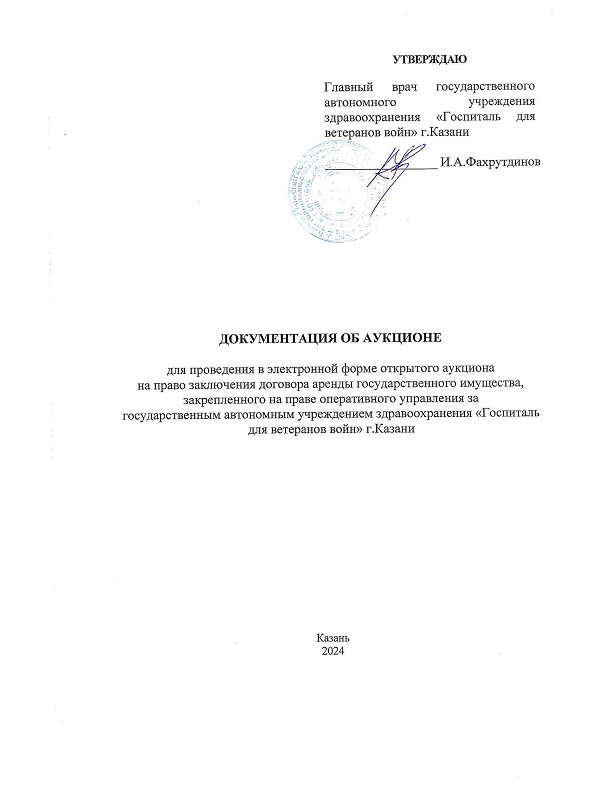 